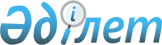 "Ордабасы аудандық ветеринария бөлімі" мемлекеттік мекемесінің Ережесін бекіту туралы
					
			Күшін жойған
			
			
		
					Оңтүстік Қазақстан облысы Ордабасы ауданы әкімдігінің 2014 жылғы 29 желтоқсандағы № 692 қаулысы. Оңтүстік Қазақстан облысының Әділет департаментінде 2015 жылғы 6 қаңтарда № 2949 болып тіркелді. Күші жойылды - Оңтүстiк Қазақстан облысы Ордабасы ауданы әкiмдiгiнiң 2016 жылғы 29 сәуірдегі № 180 қаулысымен      Ескерту. Күші жойылды - Оңтүстiк Қазақстан облысы Ордабасы ауданы әкiмдiгiнiң 29.04.2016 № 180 қаулысымен.

      "Қазақстан Республикасындағы жергілікті мемлекеттік басқару және өзін-өзі басқару туралы" Қазақстан Республикасының 2001 жылғы 23 қаңтардағы Заңының 31 бабының 2-тармағына, "Мемлекеттік мүлік туралы" Қазақстан Республикасының 2011 жылғы 1 наурыздағы Заңына және "Қазақстан Республикасы мемлекеттік органының үлгі ережесін бекіту туралы" Қазақстан Республикасы Президентінің 2012 жылғы 29 қазандағы Жарлығына сәйкес аудан әкімдігі ҚАУЛЫ ЕТЕДІ:

      1. Қоса беріліп отырған "Ордабасы аудандық ветеринария бөлімі" мемлекеттік мекемесінің Ережесі бекітілсін.

      2. Осы қаулының орындалуын бақылау Ордабасы аудандық ветеринария бөлімінің басшысы А.Алсейтовке жүктелсін.

      3. Осы қаулы алғашқы ресми жарияланған күнінен кейін күнтізбелік он күн өткен соң қолданысқа енгізіледі.

 "Ордабасы аудандық ветеринария бөлімі" мемлекеттік мекемесі туралы
ЕРЕЖЕ
1. Жалпы ережелер      1. "Ордабасы аудандық ветеринария бөлімі" мемлекеттік мекемесі халықтың денсаулығын жануарлар мен адамға ортақ аурулардан қорғау саласында басшылықты жүзеге асыратын Қазақстан Республикасының мемлекеттік органы болып табылады.

      2. "Ордабасы аудандық ветеринария бөлімі" мемлекеттік мекемесінің мынадай ведомствосы бар:

      Ордабасы ауданы әкімдігінің шаруашылық жүргізу құқығындағы "Ордабасы ауданының ветеринарлық қызметі" мемлекеттік коммуналдық кәсіпорыны.

      3. "Ордабасы аудандық ветеринария бөлімі" мемлекеттік мекемесі өз қызметін Қазақстан Республикасының Конституциясына және заңдарына, Қазақстан Республикасының Президенті мен Үкіметінің актілеріне, өзге де нормативтік құқықтық актілерге, сондай-ақ осы Ережеге сәйкес жүзеге асырады.

      4. "Ордабасы аудандық ветеринария бөлімі" мемлекеттік мекемесі ұйымдық-құқықтық нысандағы заңды тұлға болып табылады, мемлекеттік тілде өз атауы бар мөрі мен мөртаңбалары, белгіленген үлгідегі бланкілері, сондай-ақ Қазақстан Республикасының заңнамасына сәйкес қазынашылық органдарында шоттары болады.

      5. "Ордабасы аудандық ветеринария бөлімі" мемлекеттік мекемесі азаматтық-құқықтық қатынастарға өз атынан түседі.

      6. "Ордабасы аудандық ветеринария бөлімі" мемлекеттік мекемесі егер заңнамаға сәйкес осыған уәкілеттік берілген болса, мемлекеттің атынан азаматтық-құқықтық қатынастардың тарапы болуға құқығы бар.

      7. "Ордабасы аудандық ветеринария бөлімі" мемлекеттік мекемесі өз құзыретінің мәселелері бойынша заңнамада белгіленген тәртіппен "Ордабасы аудандық ветеринария бөлімі" мемлекеттік мекемесі басшысының бұйрықтарымен және Қазақстан Республикасының заңнамасында көзделген басқа да актілермен ресімделетін шешімдер қабылдайды.

      8. "Ордабасы аудандық ветеринария бөлімі" мемлекеттік мекемесінің құрылымы мен штат санының лимиті қолданыстағы заңнамаға сәйкес бекітіледі.

      9. Мемлекеттік мекеменің орналасқан жері: Қазақстан Республикасы, Оңтүстік Қазақстан облысы, Ордабасы ауданы, Темірлан ауылы, Т.Әубәкіров, № 7 үй, индекс 160600.

      10. Мемлекеттік органның толық атауы - "Ордабасы аудандық ветеринария бөлімі" мемлекеттік мекемесі.

      11. Осы Ереже "Ордабасы аудандық ветеринария бөлімі" мемлекеттік мекемесінің құрылтай құжаты болып табылады.

      12. "Ордабасы аудандық ветеринария бөлімі" мемлекеттік мекемесінің қызметін қаржыландыру жергілікті бюджеттен жүзеге асырылады.

      13. "Ордабасы аудандық ветеринария бөлімі" мемлекеттік мекемесіне кәсіпкерлік субъектілерімен "Ордабасы аудандық ветеринария бөлімі" мемлекеттік мекемесінің функциялары болып табылатын міндеттерді орындау тұрғысында шарттық қатынастарға түсуге тыйым салынады.

      Егер "Ордабасы аудандық ветеринария бөлімі" мемлекеттік мекемесіне заңнамалық актілермен кірістер әкелетін қызметті жүзеге асыру құқығы берілсе, онда осындай қызметтен алынған кірістер мемлекеттік бюджеттің кірісіне жіберіледі.

 2. Мемлекеттік органның миссиясы, негізгі міндеттері, функциялары, құқықтары мен міндеттері      14. "Ордабасы аудандық ветеринария бөлімі" мемлекеттік мекемесінің миссиясы: ветеринария саласындағы мемлекеттік саясатты жүзеге асыру.

      15. Міндеттері:

      "Ордабасы аудандық ветеринария бөлімі" мемлекеттік мекемесінің негізгі міндеті халықтың денсаулығын жануарлар мен адамға ортақ аурулардан қорғау.

      16. Функциялары:

      1) облыстың жергiлiктi өкiлдi органына жануарларды асырау қағидаларын, иттер мен мысықтарды асырау және серуендету қағидаларын, қаңғыбас иттер мен мысықтарды аулау және жою қағидаларын, жануарларды асыраудың санитариялық аймақтарының шекараларын белгiлеу туралы қағидаларын әзірлеп, бекіту үшін аудан әкімдігіне ұсыну;

      2) қаңғыбас иттер мен мысықтарды аулауды және жоюды ұйымдастыру;

      3) ветеринариялық (ветеринариялық-санитариялық) талаптарға сәйкес мал қорымын (биотермиялық шұңқырларды) салуды ұйымдастыру және оларды күтіп-ұстауды қамтамасыз ету;

      4) мүдделі тұлғаларға өткізіліп жатқан ветеринариялық іс-шаралар туралы ақпарат беруді ұйымдастыру және қамтамасыз ету;

      5) ветеринария мәселелері бойынша халықтың арасында ағарту жұмыстарын ұйымдастыру және жүргізу;

      6) жануарлар өсіруді, жануарларды, жануарлардан алынатын өнімдер мен шикізатты дайындауды (союды), сақтауды, қайта өңдеуді және өткізуді жүзеге асыратын өндіріс объектілерін, сондай-ақ ветеринариялық препараттарды, жемшөп пен жемшөп қоспаларын өндіру, сақтау және өткізу жөніндегі ұйымдарды пайдалануға қабылдайтын мемлекеттік комиссияларды ұйымдастыру;

      7) жануарлардың саулығы мен адамның денсаулығына қауіп төндіретін жануарларды, жануарлардан алынатын өнімдер мен шикізатты алып қоймай залалсыздандыру (зарарсыздандыру) және қайта өңдеу;

      8) жануарлардың саулығы мен адамның денсаулығына қауіп төндіретін, алып қоймай залалсыздандырылған (зарарсыздандырылған) және қайта өңделген жануарлардың, жануарлардан алынатын өнімдер мен шикізаттың құнын иелеріне өтеу;

      9) аудан аумағында жануарлардың жұқпалы аурулары пайда болған жағдайда, тиісті аумақтың бас мемлекеттік ветеринариялық-санитариялық инспекторының ұсынуы бойынша аудан әкімдігінің қаулысына сәйкес карантинді немесе шектеу iс-шараларын ұйымдастыру;

      10) аудан аумағында жануарлардың жұқпалы ауруларының ошақтарын жою жөніндегі ветеринариялық іс-шаралар кешені жүргізілгеннен кейін тиісті аумақтың бас мемлекеттік ветеринариялық-санитариялық инспекторының ұсынуы бойынша аудан әкімдігінің қаулысына сәйкес шектеу іс-шараларын немесе карантинді тоқтатуды ұйымдастыру;

      11) аудан әкімдігіне бекіту үшін мемлекеттік ветеринариялық-санитариялық бақылау және қадағалау объектілеріне ветеринариялық-санитариялық қорытынды беруге құқығы бар мемлекеттік ветеринариялық дәрігерлер тізімін ұсыну;

      12) тиісті әкімшілік-аумақтық бірлік шегінде жеке және заңды тұлғалардың Қазақстан Республикасының ветеринария саласындағы заңнамасын сақтауын мемлекеттік ветеринариялық-санитариялық бақылауды және қадағалауды ұйымдастыру және жүзеге асыру;

      13) эпизоотия ошақтары пайда болған жағдайда оларды зерттеп-қарауды жүргізу;

      14) эпизоотологиялық зерттеп-қарау актісін беру;

      15) ішкі сауда объектілерінде Қазақстан Республикасындағы ветеринария саласындағы заңнамасы талаптарының сақталуы тұрғысынан мемлекеттік ветеринариялық-санитариялық бақылауды және қадағалауды жүзеге асыру;

      16) мал қорымдары (биотермиялық шұңқырларды), орны ауыстырылатын (тасымалданатын) объектілерді күтіп-ұстауға, өсіруге, пайдалануға, өндіруге, дайындауға (союға), сақтауға, қайта өңдеу мен өткізуге байланысты мемлекеттік ветеринариялық-санитариялық бақылау және қадағалау объектілерін орналастыру, салу, реконструкциялау және пайдалануға беру кезінде, сондай-ақ оларды тасымалдау (орнын ауыстыру) кезінде зоогигиеналық және ветеринариялық (ветеринариялық-санитариялық) талаптардың сақталуына мемлекеттік ветеринариялық-санитариялық бақылауды және қадағалауды жүзеге асыру;

      17) жеке және заңды тұлғаларға қатысты мемлекеттік ветеринариялық-санитариялық бақылау және қадағалау актісін жасау;

      18) аудан аумағында жануарлардың энзоотиялық аурулары бойынша ветеринариялық іс-шаралар өткізуді ұйымдастыру;

      19) уәкілетті орган бекітетін тізбе бойынша жануарлардың аса қауіпті ауруларының, сондай-ақ жануарлардың басқа да ауруларының профилактикасы, биологиялық материал сынамаларын алу және оларды диагностикалау үшін жеткізу бойынша ветеринариялық іс-шаралардың жүргізілуін ұйымдастыру;

      20) ауыл шаруашылығы жануарларын бірдейлендіру, ауыл шаруашылығы жануарларын бірдейлендіру жөніндегі дерекқорды жүргізу бойынша іс-шаралар өткізуді ұйымдастыру;

      21) ауыл шаруашылығы жануарларының жеке нөмірлеріне қажеттілікті айқындап, аудан әкімдігіне ақпарат беру;

      22) ауыл шаруашылығы жануарларын ветеринариялық есепке алып аудан бойынша жинақталған ақпаратты облыстың жергілікті атқарушы органына жолдау үшін аудан әкімдігіне мәлімет беру;

      23) аудан әкімдігіне жануарлардың жұқпалы және жұқпалы емес ауруларының профилактикасы бойынша ветеринариялық іс-шаралар жөнінде аудан әкімдігіне ұсыныс енгізу;

      24) облыстың жергілікті атқарушы органына ұсыну үшін профилактикасы мен диагностикасы бюджет қаражаты есебінен жүзеге асырылатын жануарлардың энзоотиялық ауруларының тізбесі туралы мәліметті аудан әкімдігіне беру;

      25) ветеринариялық препараттардың республикалық қорын қоспағанда, бюджет қаражаты есебінен сатып алынған ветеринариялық препараттарды сақтауды ұйымдастыру;

      26) аудан әкімдігіне тиісті әкімшілік-аумақтық бірлігі аумағында ветеринариялық-санитариялық қауіпсіздікті қамтамасыз ету жөніндегі ветеринариялық іс-шаралар туралы ұсыныс енгізу;

      27) алып тасталды - Оңтүстік Қазақстан облысы Ордабасы ауданы әкімдігінің 15.05.2015 № 242 қаулысымен (алғашқы ресми жарияланған күнінен кейін күнтізбелік он күн өткен соң қолданысқа енгізіледі);

      28) ауру жануарларды санитариялық союды ұйымдастыру;

      29) ветеринария саласындағы кәсіпкерлік қызметті жүзеге асыратын жеке және заңды тұлғаларды аттестаттауды ұйымдастыру және жүргізу;

      30) жергілікті мемлекеттік басқару мүддесінде Қазақстан Республикасының заңнамасымен белгіленген жергілікті атқарушы органдарға жүктелетін өкілеттіктерді жүзеге асыру кіреді;

      31) Ведомствоның функциялары:

      32) жануарлардың аса қауіпті, жұқпалы емес және энзоотиялық ауруларына қарсы ветеринариялық іс-шаралар өткізу;

      33) ауыл шаруашылығы жануарларын бірдейлендіруді жүргізу;

      34) ауыл шаруашылығы жануарларын қолдан ұрықтандыру бойынша қызметтер көрсетуді;

      35) жануарлардың аса қауіпті және энзоотиялық ауруларына қарсы ветеринариялық препараттарды тасымалдау (жеткізу), сақтау, сондай-ақ ауыл шаруашылығы жануарларын бірдейлендіруді жүргізуге арналған бұйымдар (құралдар) мен атрибуттарды тасымалдау (жеткізу) бойынша қызметтер көрсетуді;

      36) құрылысын тиісті әкімшілік-аумақтық бірліктердің жергілікті атқарушы органдарды ұйымдастырған мал қорымдарын (биотермиялық шұңқырларды), сою алаңдарын (ауыл шаруашылығы жануарларын сою алаңдарын) күтіп ұстауды;

      37) қаңғыбас иттер мен мысықтарды аулауды және жоюды;

      38) ветеринариялық есепке алу мен есептілікті жүргізуді, ұсынуды;

      39) ветеринариялық анықтама беруді;

      40) ауыл шаруашылығы жануарларын бірдейлендіру жөніндегі дерекқорды жүргізуді және одан үзінді көшірме беруді;

      41) биологиялық материалдың сынамаларын алуды және оларды ветеринариялық зертханаға жеткізуді;

      42) ауру жануарларды санитариялық союға тасымалдау бойынша қызмет көрсетуді жүзеге асыру.

      Ескерту. 16-тармаққа өзгерістер енгізілді - Оңтүстік Қазақстан облысы Ордабасы ауданы әкімдігінің 15.05.2015 № 242 қаулысымен (алғашқы ресми жарияланған күнінен кейін күнтізбелік он күн өткен соң қолданысқа енгізіледі).

      17. Құқықтары мен міндеттері:

      1) жиналыстарды өткізу тәртібін ұйымдастырады, аудан әкімдігінің отырыстарына қатысады;

      2) "Ордабасы аудандық ветеринария бөлімі" мемлекеттік мекеме қызметінің бұқаралық ақпарат құралдарына жария етілуін қамтамасыз етеді;

      3) "Ордабасы аудандық ветеринария бөлімі" мемлекеттік мекемесі Қазақстан Республикасының заңдарына, Қазақстан Республикасы Президентінің және Үкіметінің актілеріне, осы Ережеге сәйкес өкілеттіктерді жүзеге асырады.

 3. Мемлекеттік органның қызметін ұйымдастыру      18. "Ордабасы аудандық ветеринария бөлімі" мемлекеттік мекемесіне басшылықты "Ордабасы аудандық ветеринария бөлімі" мемлекеттік мекемесіне жүктелген міндеттердің орындалуына және оның функцияларын жүзеге асыруға дербес жауапты болатын бірінші басшы жүзеге асырады.

      19. "Ордабасы аудандық ветеринария бөлімі" мемлекеттік мекемесінің бірінші басшысын Ордабасы ауданының әкімі қызметке тағайындайды және қызметтен босатады.

      20. "Ордабасы аудандық ветеринария бөлімі" мемлекеттік мекемесінің бірінші басшысының Қазақстан Республикасының заңнамасына сәйкес қызметке тағайындалатын және қызметтен босатылатын орынбасарлары болады.

      21. "Ордабасы аудандық ветеринария бөлімі" мемлекеттік мекемеcінің бірінші басшысының өкілеттігі:

      1) мемлекеттік мекеменің жұмыс жоспарларын бекітеді;

      2) мемлекеттік мекеменің атынан әрекет етеді;

      3) сенімхаттар береді;

      4) заңнамамен белгіленген тәртіпте мемлекеттік мекеменің қызметкерлерін көтермелейді және оларға тәртіптік жаза береді;

      5) өз құзыреті шегінде бұйрықтар шығарады, қызметтік құжаттарға қол қояды;

      6) мемлекеттік мекеменің ішкі еңбек тәртібін бекітеді;

      7) мемлекеттік мекемеде Қазақстан Республикасының "Мемлекеттік қызмет туралы" Заңының сақталуын бақылауды жүзеге асырады;

      8) азаматтарды жеке қабылдауларды жүзеге асырады;

      9) Қазақстан Республикасының заңнамалық актілерде көзделген өзге де өкілеттіктерді жүзеге асырады;

      10) сыбайлас жемқорлыққа қарсы заңнаманың орындалуына дербес жауапты болады.

      "Ордабасы аудандық ветеринария бөлімі" мемлекеттік мекеменің бірінші басшысы болмаған кезеңде оның өкілеттіктерін қолданыстағы заңнамаға сәйкес оны алмастыратын тұлға орындайды.

      22. Бірінші басшы өз орынбасарларының өкілеттіктерін қолданыстағы заңнамаға сәйкес белгілейді.

      23. "Ордабасы аудандық ветеринария бөлімі" мемлекеттік мекемесін Қазақстан Республикасының қолданыстағы заңнамасына сәйкес қызметке тағайындалатын және қызметтен босатылатын бірінші басшы басқарады.

 4. Мемлекеттік органның мүлкі      24. "Ордабасы аудандық ветеринария бөлімі" мемлекеттік мекемесінің заңнамада көзделген жағдайларда жедел басқару құқығында оқшауланған мүлкі болуы мүмкін.

      "Ордабасы аудандық ветеринария бөлімі" мемлекеттік мекеменің мүлкі оған меншік иесі берген мүлік, сондай-ақ өз қызметі нәтижесінде сатып алынған мүлік (ақшалай кірістерді қоса алғанда) және Қазақстан Республикасының заңнамасында тыйым салынбаған өзге де көздер есебінен қалыптастырылады.

      25. "Ордабасы аудандық ветеринария бөлімі" мемлекеттік мекемесіне бекітілген мүлік коммуналдық меншікке жатады.

      26. Егер заңнамада өзгеше көзделмесе, "Ордабасы аудандық ветеринария бөлімі" мемлекеттік мекемесі, өзіне бекітілген мүлікті және қаржыландыру жоспары бойынша өзіне бөлінген қаражат есебінен сатып алынған мүлікті өз бетімен иеліктен шығаруға немесе оған өзгедей тәсілмен билік етуге құқығы жоқ.

 5. Мемлекеттік органды қайта ұйымдастыру және тарату      27. "Ордабасы аудандық ветеринария бөлімі" мемлекеттік мекемесін қайта ұйымдастыру және тарату Қазақстан Республикасының заңнамасына сәйкес жүзеге асырылады.

 6. "Ордабасы аудандық ветеринария бөлімі" мемлекеттік мекемесінің және оның ведомстволарының қарамағындағы ұйымдардың тізбесі      28. Ордабасы ауданы әкімдігінің шаруашылық жүргізу құқығындағы "Ордабасы ауданының ветеринарлық қызметі" мемлекеттік коммуналдық кәсіпорыны. 


					© 2012. Қазақстан Республикасы Әділет министрлігінің «Қазақстан Республикасының Заңнама және құқықтық ақпарат институты» ШЖҚ РМК
				
      Аудан әкімі

С.Сапарбаев
Ордабасы ауданы әкімдігінің
2014 жылғы 29 желтоқсандағы
№ 692 қаулысына қосымша